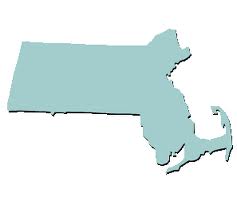 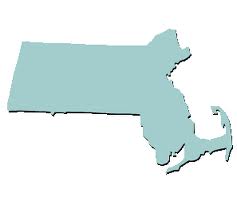 				Mary Delaney, President		Thomas Watkins, Vice President				City of Fitchburg			Town of Andover				Co-Treasurers:			Secretary:				David Gelineau, City of Beverly	Whitney Haskell, City of Salem				Sarah Stanton, City of Salem			AGENDA for JUNE 21, 2017Beauport Cruiselines at Cruiseport6 Rowe SquareGloucesterHosted by: MAPPO North Shore Officers10:30 – 11:00 am	Registration & Networking11:00 am – 11:30 am	Boarding and Departure11:45 am		Business Meeting12:00 – 1:00 pm	Lunch1:00 pm      	Speaker: Geoff Beckwith, Executive Director, MA Municipal Association (MMA)2:00 pm	       Return and DockBusiness Meeting AgendaWelcome – PresidentIntroduction of New Members and GuestsSecretary Report – Approval of Minutes – Whitney HaskellCo-Treasurer Report – Dave Gelineau/Sarah StantonCommittee Reports:Legislative Affairs – David Geanakakis/Tom WatkinsWebsite Committee – Tom WatkinsSpeaker Committee – Angela AllenMAPPO Mentoring Program – Maureen DohertyMAPPO Outreach Committee – Sarah StantonAnnouncements: See you on September 21st at the New England Public Works Expo in Boxborough!Old BusinessFollow up on legislative items submitted for Senate Budget New Business and Member’s Agenda ItemsInstallation of New MAPPO Officers for 2017-2019President: Thomas Watkins, Town of AndoverVice-President: Sarah Stanton, City of SalemTreasurer: Whitney Haskell, City of SalemSecretary: Tanya Jenkins, Town of DanversExecutive Board Thank you to outgoing Board Member, Andrea Woods for her commitment to the MAPPO Executive Board and thank you to David Geanakakis for serving as the first Chairman of the MAPPO Executive Board.